Mündliche Prüfung im letzten Jahr der Sekundarstufe I – Englisch– Orientierung am Referenzniveau A2 mit Anteilen von B1 –Jobs Das Prüfungsbeispiel Jobs wurde als Paarprüfung konzipiert. Es basiert auf dem in den Kernlehrplänen Sekundarstufe I für die Hauptschule (hier Kurs Typ A: Orientierung am Referenzniveau A2 mit Anteilen von B1) sowie für die Gesamtschule (G-Kurs: Orientierung am Referenzniveau A2 mit Anteilen von B1) ausgewiesenen Themenfeld Berufsorientierung des soziokulturellen Orientierungswissens und fokussiert auf die Beschreibung unterschiedlicher Berufe sowie die Auseinandersetzung über verschiedene inhaltliche Aspekte, die mit den jeweiligen  Berufsbildern einhergehen.  Mit den aufgeführten Aufgabenstellungen können zwölf Prüflinge (= sechs Paarprüfungen) geprüft werden. Die Aufgabenstellung für den ersten Prüfungsteil Sprechen: zusammenhängendes Sprechen ist für alle Aufgaben gleich. Die folgende tabellarische Aufstellung enthält die jeweiligen Berufe sowie die Aufgabenstellung. Die Aufgabenstellungen für den zweiten Prüfungsteil Sprechen: an Gesprächen teilnehmen stehen unter demselben thematischen Dach Jobs. Es werden role cards zu den folgenden beiden Themen aufgeführt:Part-time jobs Work experience in social jobs Die Bilder, die die Berufe illustrieren, und ihre jeweiligen Aufgabenstellungen sowie die role cards sind im Folgenden zusammengestellt. Die Anforderungen für die inhaltliche Leistung mit möglichen beispielhaften Schülerlösungen folgen nach jeder Beispielprüfung. Materialien für den Unterricht – erster PrüfungsteilTopical language support Für eine mögliche Zusammenstellung eines thematischen Wortschatzes werden im Folgenden für die Berufe die beiden Beispiele gardener und hairdresser als Mindmap gegeben. Ein Language Support zum ersten Prüfungsteil Sprechen: zusammenhängendes Sprechen folgt direkt im Anschluss.Topical language support – gardener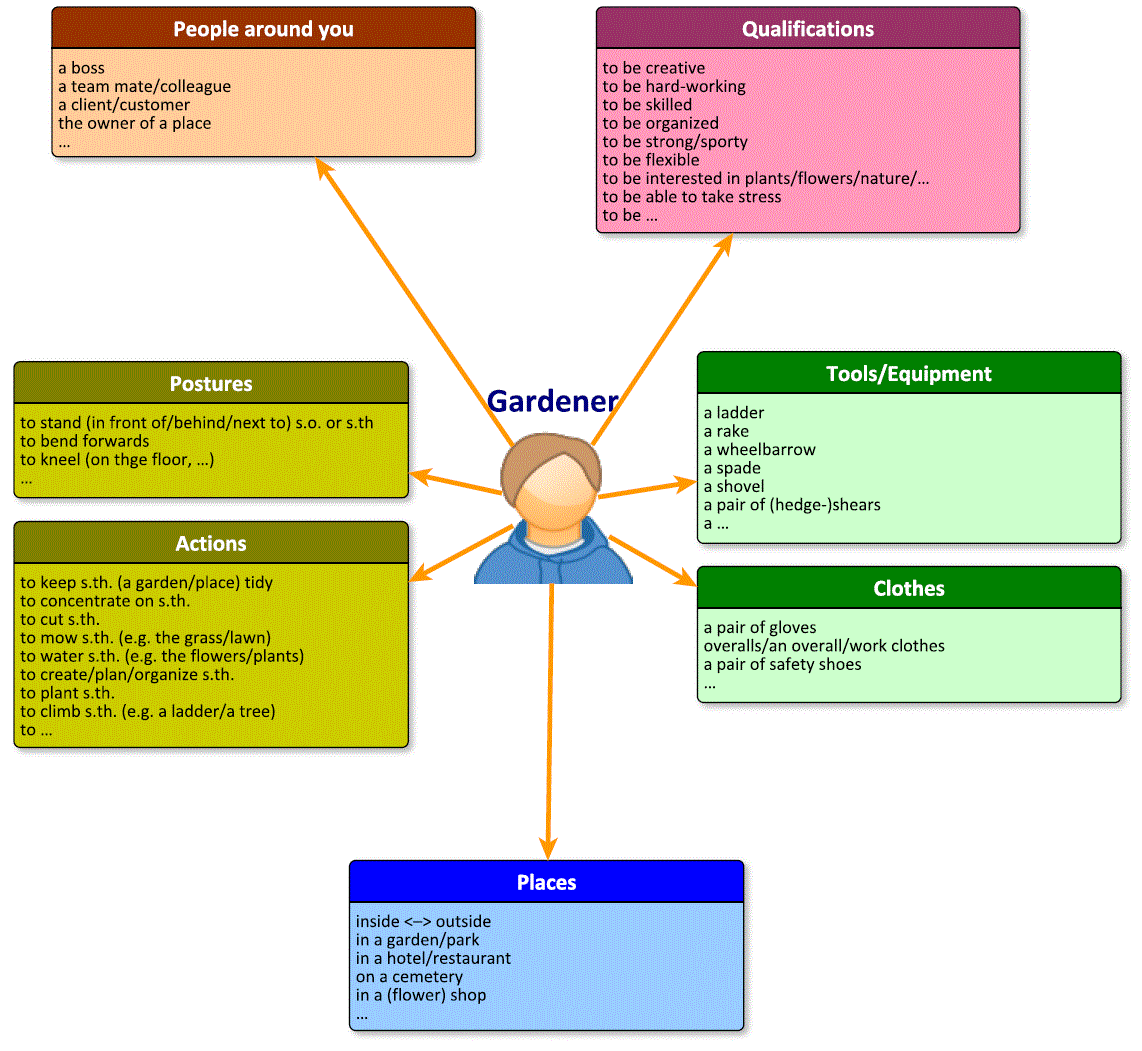 Topical language support – hairdresser 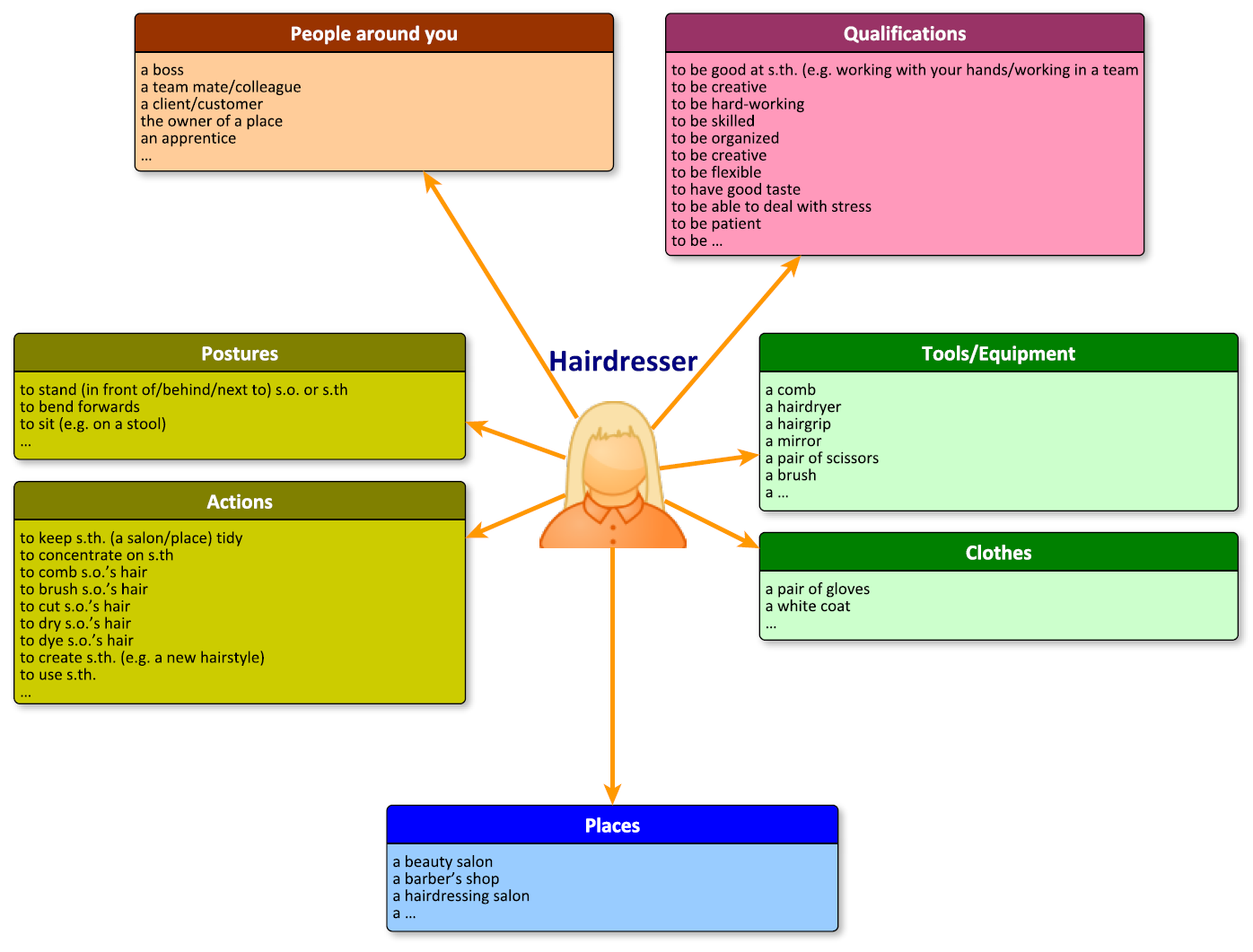 Language support: Comparing jobs – How to prepare the presentation Starting your presentationSay something general, for e.g. I’m going to talk about two different kinds of jobs which are shown in these two photos. The first photo that I’m going to describe shows …In the second photo ……Description of the photosDescribe all the details in a structured way, e.g. In the foreground/in the background/next to/between/in the centre/...Refer to the time of day  morning/afternoon/evening/…Refer to the weather  it’s sunny/rainy/cloudy/pouring with rain/…Describe the people’s outward appearance  What do they look like?(hair, face, body)/ What are they wearing?Describe the place where the people are  Are they inside or outside? Describe the activities  What are the people in the photo doing?Describe the atmosphere  How do the people feel? (expression on their faces)…Use words like but, because, although ... e.g. She seems to like her job because she’s smiling brightly.…Use relative clauses e.g. The young woman/man, who …The room, which ……Use adjectives when you are describing people and places.If you don’t know a word or an expression try to explain it.Choosing the job you preferChoose one of the jobs and say what you like about it. (Talk about everything you can think of and say more than one or two sentences.)Explain why you prefer the job and give reasons (more than one), if necessary.If you do not like any of the two jobs then be honest and say why you don’t like them. (Talk about both jobs then.)Aufgaben – erster PrürfungsteilName:   __________________________________________________________Part 1 (individual task): 	Comparing jobsYou have 10 minutes to prepare for your presentation. Make notes only.Picture 1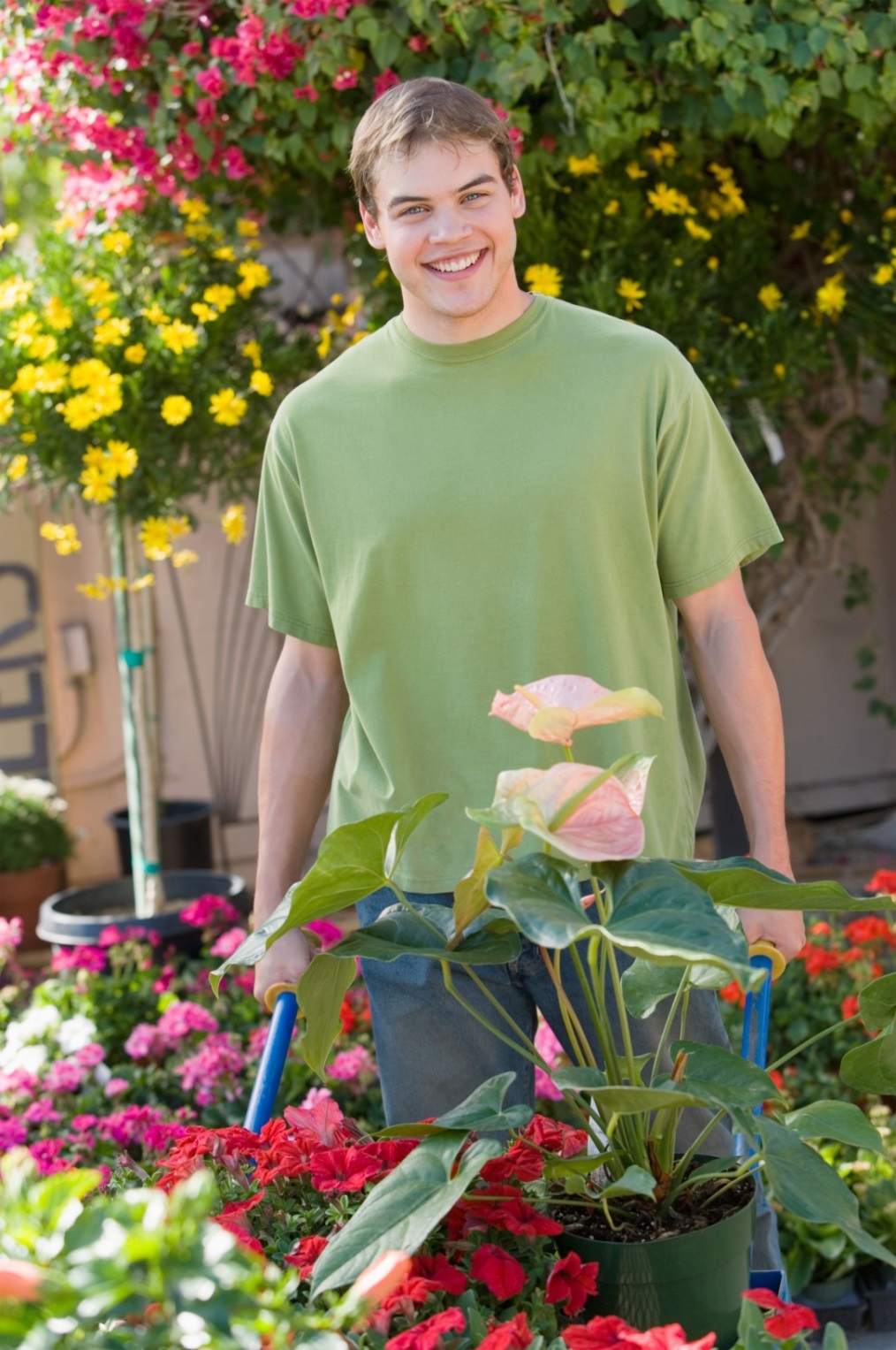 © Moodboard / 123rfAnnotations:		---Picture 2 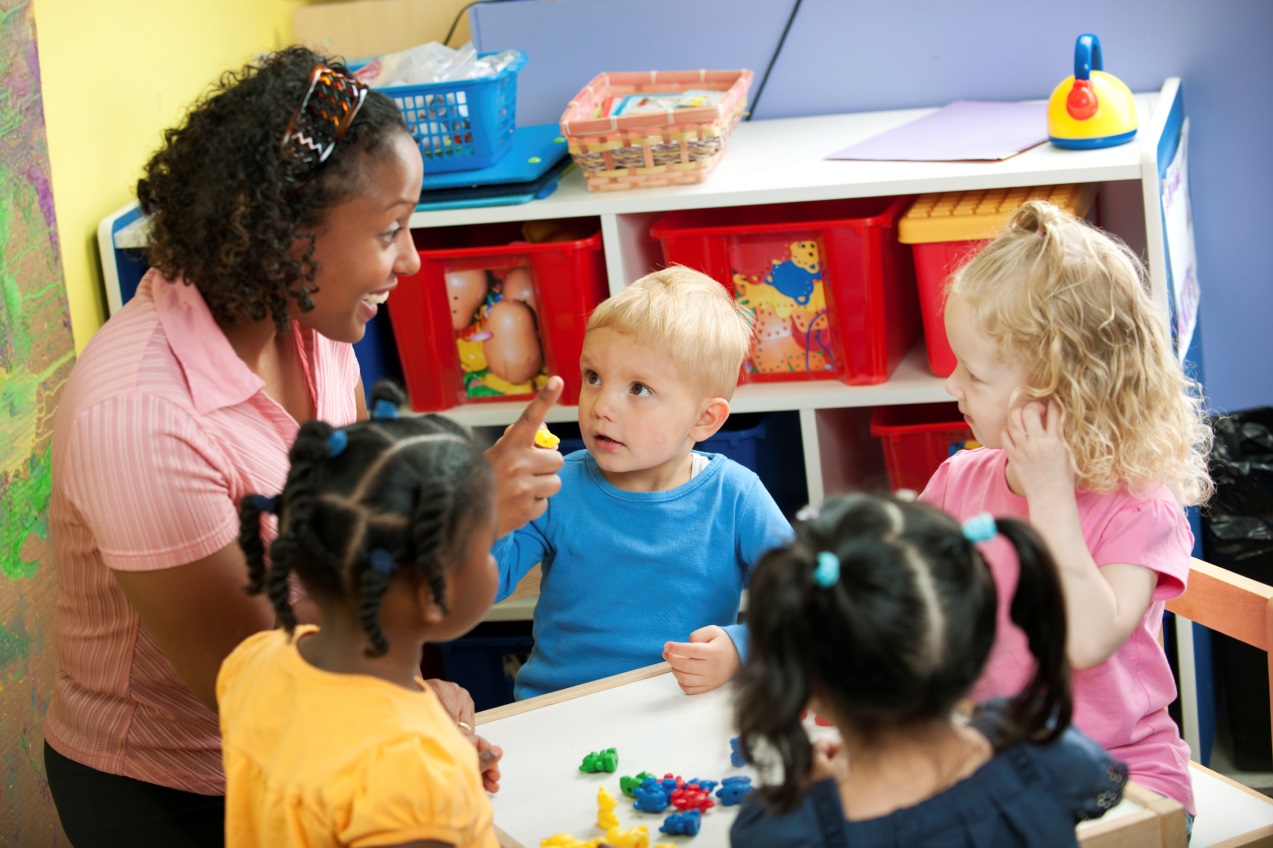 © Christopher Futcher / iStockAnnotations:		---Tasks:Describe the two photos in detail. What kinds of jobs are presented here?Choose the job that you would prefer to do and explain why.Comparing jobs:	gardener – childcare assistantInhaltliche LeistungMögliche Impulse/weiterführende Fragen:Teilaufgabe 1: Where does the person work?What is the person wearing?What does the person do exactly?What does the person need for the job (tools, equipment …)?Teilaufgabe 2: What are you good at?What are you interested in?When would you prefer to work?Where would you prefer to work?Would you like to work in a team? Say why/why not.Name: ___________________________________________________________Part 1 (individual task): Comparing jobsYou have 10 minutes to prepare for your presentation. Make notes only.Picture 1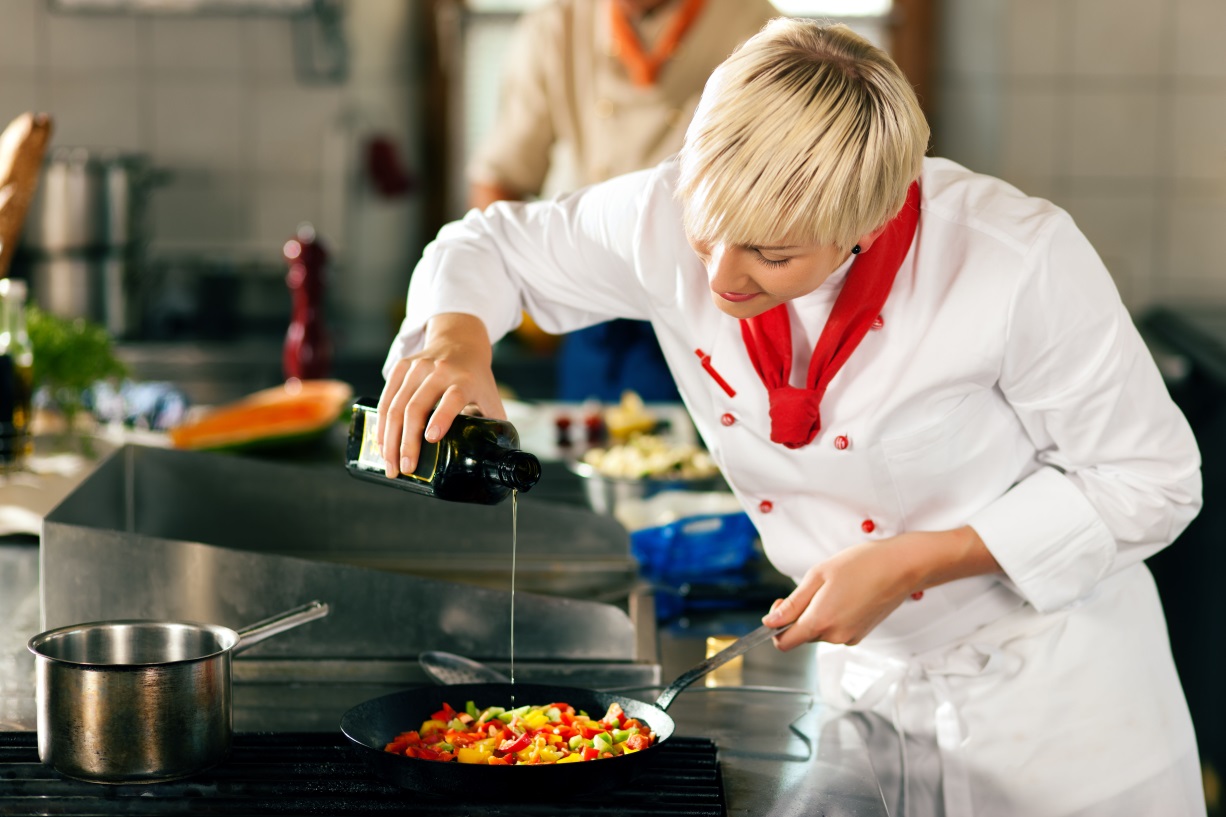 © Kzenon/AlamyAnnotations:		---Picture 2 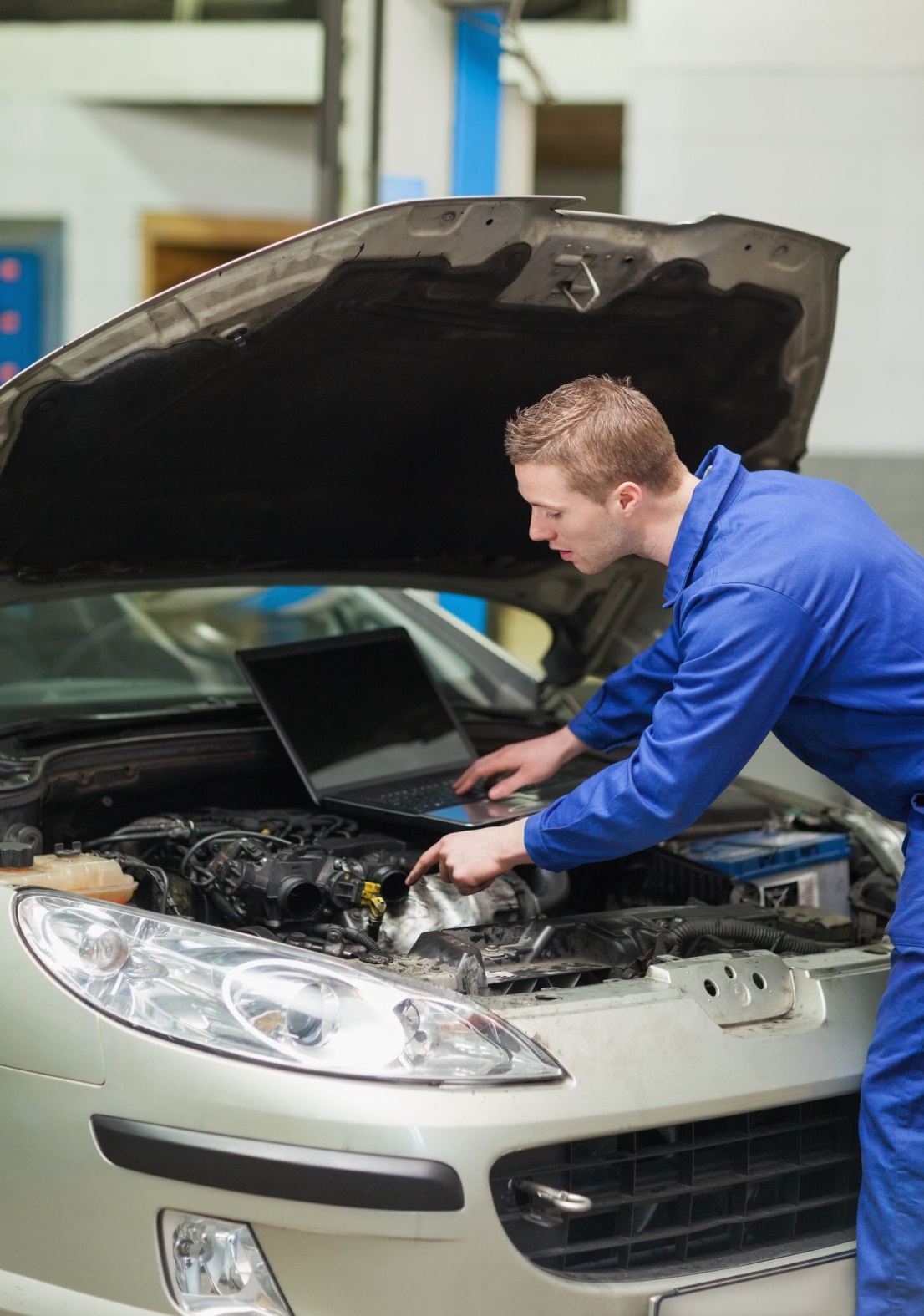 © Wavebreak Media Ltd / 123rfAnnotations:		---Tasks:Describe the two photos in detail. What kinds of jobs are presented here?Choose the job that you would prefer to do and explain why.Comparing jobs:	cook – car mechanicInhaltliche LeistungMögliche Impulse/weiterführende Fragen:Teilaufgabe 1: What kinds of jobs are shown?Where does the person work?What is the person wearing?What does the person do exactly?What does the person need for the job (tools, equipment …)?Teilaufgabe 2: What are you good at?What are you interested in?When would you prefer to work?Where would you prefer to work?Would you like to work in a team? Say why/why not.Name: ___________________________________________________________Part 1 (individual task): Comparing jobsYou have 10 minutes to prepare for your presentation. Make notes only.Picture 1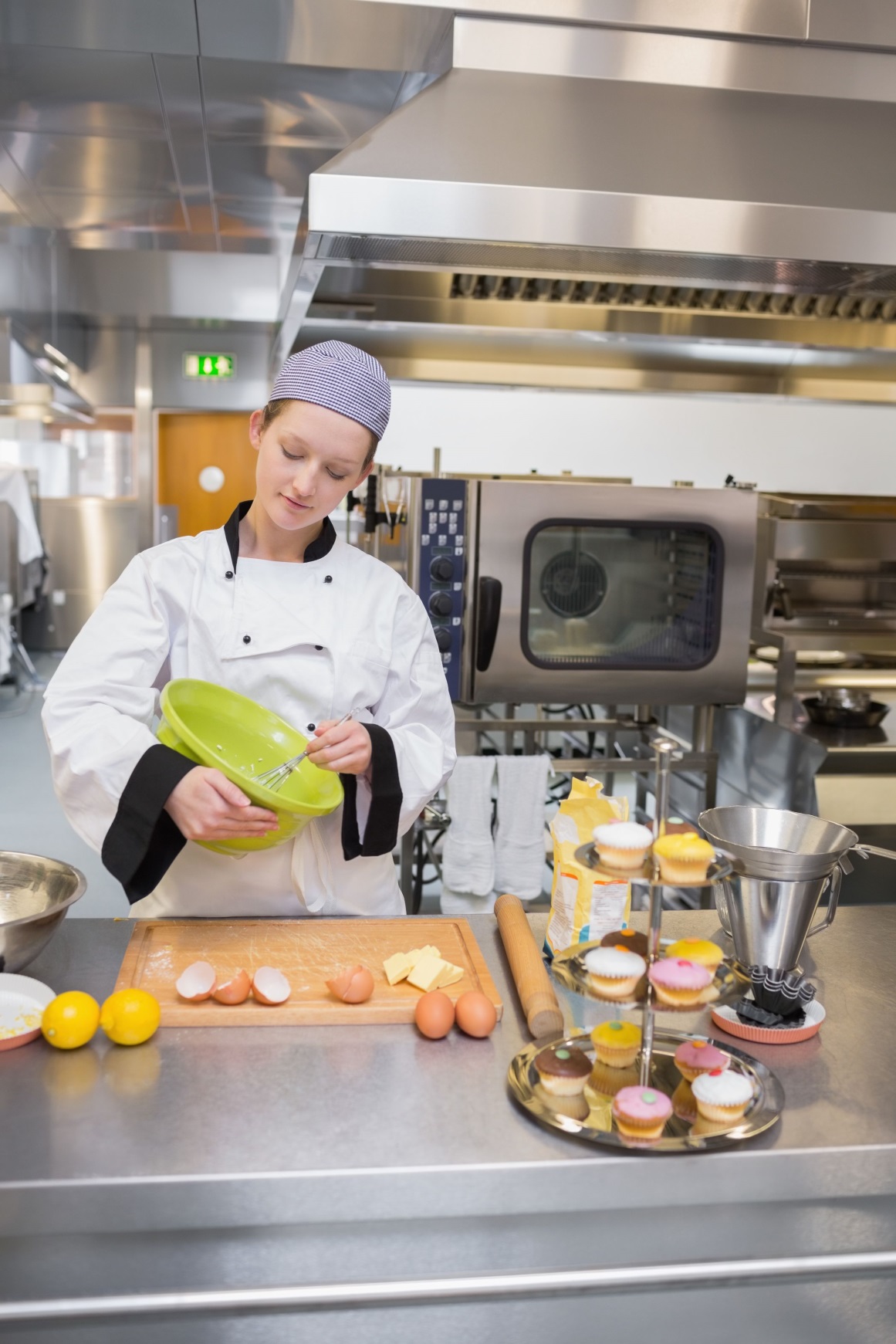 © Wavebreak Media Ltd / 123rfAnnotations:		---Picture 2 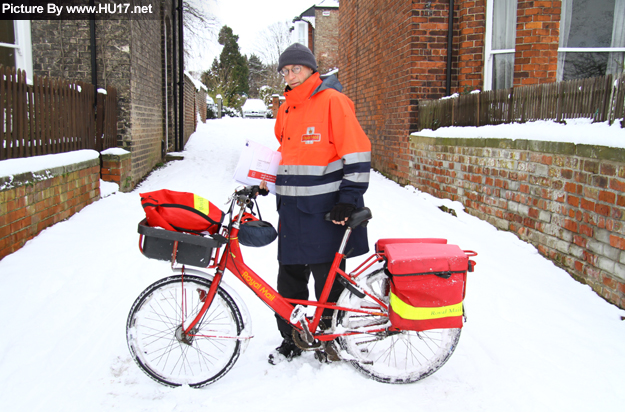 © Photo Credit – Paul Smith / www.HU17.net Annotations:		---Tasks:Describe the two photos in detail. What kinds of jobs are presented here?Choose the job that you would prefer to do and explain why.Comparing jobs:	baker – postmanInhaltliche LeistungMögliche Impulse/weiterführende Fragen:Teilaufgabe 1: What kinds of jobs are shown?Where does the person work?What is the person wearing?What does the person do exactly?What does the person need for the job (tools, equipment …)?Teilaufgabe 2: What are you good at?What are you interested in?When would you prefer to work?Where would you prefer to work?Would you like to work in a team? Say why/why not.Name: ___________________________________________________________Part 1 (individual task): Comparing jobsYou have 10 minutes to prepare for your presentation. Make notes only.Picture 1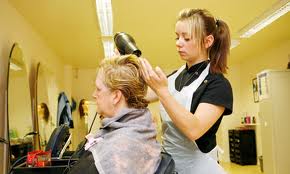 © Guardian News & Media LTD 2011 / David Sillitoe Picture 2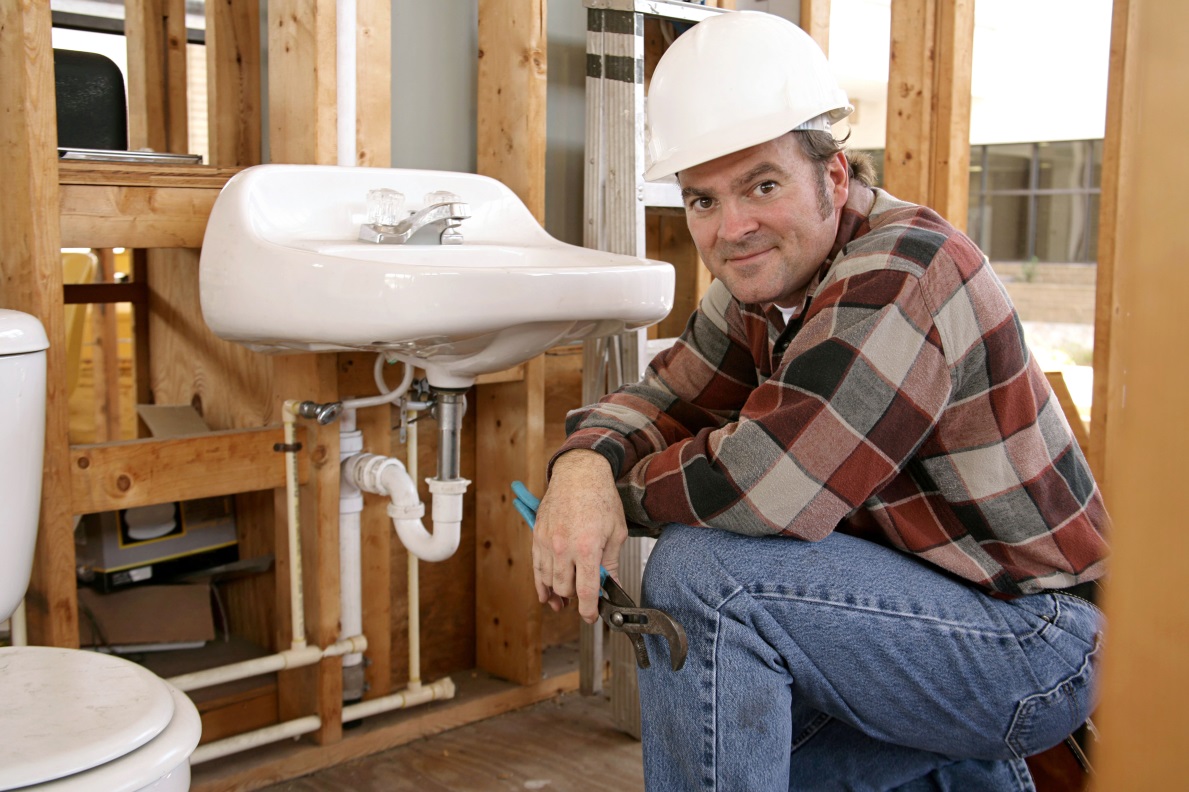 © Lisa F. Young / Alamy Annotations:		---Tasks:Describe the two pictures in detail. What kinds of jobs are presented here?Choose the job that you would prefer to do and explain why.Comparing jobs:	hairdresser – plumberInhaltliche LeistungMögliche Impulse/weiterführende Fragen:Teilaufgabe 1: What kinds of jobs are shown?Where does the person work?What is the person wearing?What does the person do exactly?What does the person need for the job (tools, equipment …)?Teilaufgabe 2: What are you good at?What are you interested in?When would you prefer to work?Where would you prefer to work?Would you like to work in a team? Say why/why not.Material für den Unterricht – zweiter PrüfungsteilLanguage support – Having a conversationFIRST clearly state your opinion on the topic.I think …In my opinion … / My opinion is …That’s how I see it …The way I see it …… 	THEN you discuss the topic.What about you? / What do you think / feel about …?  What’s your opinion on …?Do you agree? / Don’t you agree? Are you saying that …? If you ask me … Well, actually, I think …I’m not sure but …I agree (with you) …Well, I don’t think so. I see your point but …I see what you mean but …OK, but listen to my idea. I want to …Let me give you one example. / As an example … / For example …That’s a very good point.You must be kidding / joking.                                                                                   No way! I wouldn’t say that …and / also / …, toobut / however / yet so / because of that / therefore …first(ly) / second(ly) / third(ly) ……FINALLY say whether you agree with your friend or not and why (not).Finally / to sum up …You’re right. / That’s true. / I agree.	Right, so we agree (on) ...Well, I think you’re wrong here. I’m sorry, but I don’t agree.That’s it then. / OK then. …	Aufgaben – zweiter PrüfungsteilName: _____________________________________________________________Part 2 (Role-play) – Part-time jobsSituation: You and your friend are having a conversation about working part-time.Name: _____________________________________________________________Part 2 (Role-play) – Part-time JobsSituation: You and your friend are having a conversation about working part-time.Role-play – Part-time JobsInhaltliche LeistungName: _____________________________________________________________Part 2 (Role-play) – Work experience in social jobsSituation: 	Your school has decided that you have to look for a job for your work 		experience. You have to find a place in social work.Name: _____________________________________________________________Part 2 (Role-play) – Work experience in social jobsSituation: 	Your school has decided that you have to look for a job for your work 		experience. You have to find a place in social work.Role-play – Work experience in social jobsInhaltliche LeistungComparing jobsgardener – childcare assistantcook – car mechanicbaker – postman hairdresser – plumberTasks:Describe the two photos in detail. What kinds of jobs are presented here?Choose the job that you would prefer to do and explain why.TeilaufgabeAnforderungenDer Prüfling …1beschreibt die Fotos im Detail und benennt die dargestellte Tätigkeit, z. B.:two pictures that show people doing their jobs…Picture 1: a young man, working outside (in a garden): a gardenerin the foreground: different kinds of flowers in a wheelbarrowthe young man, wearing a green T-shirt and blue jeansin the background: flower pots, more flowers, ……Picture 2: a young (coloured) woman, playing with children: childcare assistantin the foreground: four children sitting around a table, the young woman is showing them s.th. and the children are watching herin the background: a shelf with boxes, toys, etc. kindergarten…2wählt eine der dargestellten Tätigkeiten als die bevorzugte und begründet, z. B. I (would) prefer the job of the … because I like working outside/inside.I like the job of the … because I`m interested in…I don’t like …, so I wouldn’t want to work with/ in a …I’m good at working …I like/enjoy/love working …I’m interested in working (with)…, so…I’m a very creative/social/patient/reliable/… person, so…The working hours are from …, so …For this job you need … (tools, equipment, support) and I like working with… When you work as a … you can help other people/arrange/organise/ repair… so……TeilaufgabeAnforderungenDer Prüfling …1beschreibt die Fotos im Detail und benennt die dargestellte Tätigkeit, z. B.:two pictures that show people doing their jobs…Picture 1: a young woman, working in a big kitchen: a (female) cookin the foreground: the woman is pouring oil into a panshe’s wearing a white coat and a red scarfon the left there’s a pot on the stove/cookerin the background: a kitchen sink, a pepper mill, more kitchen/ cooking equipment, vegetables, ……Picture 2: a young man, bending forwards and repairing a car: car mechaniche’s wearing blue overallsin the foreground: the bonnet of a car is up so you can see the enginethe mechanic is pointing at s.th./touching s.th. with his left hand and with his right hand he’s typing out s.th. on a laptopin the background: a house, probably the garage…2wählt eine der dargestellten Tätigkeiten als die bevorzugte aus und begründet seine Wahl, z. B.: I (would) prefer the job of the … because I like working in a …/ inside/ outside.I like the job of the … because I’m interested in…I don’t like …, so I wouldn’t want to work with/ in a …I’m good at working with my hands and therefore I’d …I like/enjoy/love working …I’m interested in working (with)…, so…I’m a very skilled/creative/reliable/… person, so…The working hours are from …, so I would/wouldn’t like to …For this job you need … (tools, equipment, support) and I like working with… When you work as a … you can help other people arrange/ organise/ repair…so…I like working in a team, so……TeilaufgabeAnforderungenDer Prüfling …1beschreibt die Fotos im Detail und benennt die dargestellte Tätigkeit, z. B.:two pictures that show people doing their jobs…Picture 1: a scene in a big kitchen: a bakera young woman is kneading/mixing doughshe’s wearing a white coat and a cap/holding a green plastic bowlin the foreground: some muffins/cupcakes, eggs, lemons, a metal dishin the background: a big oven/microwave, a stove/cookeron the left: an emergency exit…Picture 2: a man working outside in a street: a postmanthe photo was taken in winter and the man is standing behind his bikea snow-covered road and the postman`s bike (with ‘Royal Mail’ printed on it)at the front and the back of the bike there are bags for the post (letters, parcels …)behind the bike: the postman, wearing a blue and orange winter jacket and a woollen hat in the background: houses, a road, a car…2wählt eine der dargestellten Tätigkeiten als die bevorzugte aus und begründet seine Wahl, z. B.: I like the job of the … because I’m interested in…I don’t like …, so I wouldn’t want to work with/ in a …I’m good at working …I like/enjoy/love working/making/doing ….I’m interested in working (with)…., so…I’m a very skilled/creative/reliable/organised… person, so…The working hours are from ……, so …For this job you need … (tools, equipment, support) and I like working with… When you work as a … you can prepare/deliver/organize… for other people…TeilaufgabeAnforderungenDer Prüfling …1beschreibt die Fotos im Detail und benennt die dargestellte Tätigkeit, z. B.:two pictures that show people doing their jobs…Picture 1: a scene in a hairdressing salon: a hairdresserin the foreground: the young hairdresser, is drying a woman’s hairshe’s concentrating on her jobthe client is looking in the mirror/watching the hairdresserin the background: more mirrors, chairs, cupboards for the equipment and shelves with bottles…Picture 2: a man working in a bathroom: a plumberin the foreground: the plumber is wearing a helmet and kneeling on the floorhe is holding a tool (a pair of pliers) in his right handon the left there’s a toilet and behind the toilet there’s a washbasinthere’s a hole in the wall and you can see some pipes so the man is repairing s.th.in the background: some shelves, a shower……2wählt eine der dargestellten Tätigkeiten als die bevorzugte aus und begründet seine Wahl, z. B.: I like the job of the … because I’m interested in…I don’t like …, so I wouldn’t want to work with/ in a …I’m good at working …I like/enjoy/love working/repairing/doing ….I’m interested in working (with)…., so…I’m a very skilled/creative/reliable/… person, so…The working hours are from ……, so …For this job you need … (tools, equipment, support) and I like working with… When you work as a … you can help other people arrange/organise/ repair… so……Role AYou are still at school and would like to get a part-time job.Try to convince your friend that this is a good idea.FIRST clearly state your opinion on the topic.THEN you may talk about …job experience.extra money.being independent.Find more ideas …FINALLY say whether you agree with your friend or not and why (not).Role BYou think working part-time is not a good idea as long as you are still at school.Try to convince your friend that he/she should finish school first.FIRST clearly state your opinion on the topic.THEN you may talk about …school performance.stress.friends and family.Find more ideas …FINALLY say whether you agree with your friend or not and why (not).Anforderungen – Role AAnforderungen – Role ADer Prüfling …Der Prüfling …bringt  seine Position zum Thema klar zum Ausdruck, z. B.:I’m looking for a part-time job. I think it’s a good way to make some extra money. ...bringt  seine Position zum Thema klar zum Ausdruck, z. B.:I’m looking for a part-time job. I think it’s a good way to make some extra money. ...nennt Argumente, die den Gesprächspartner/die Gesprächspartnerin von seiner/ ihrer Position überzeugen sollen, z. B.:advantages:getting some job experience  good for later careernot having to ask parents for money  being more independentdoing some practical work  good balance for learning at school……nennt Argumente, die den Gesprächspartner/die Gesprächspartnerin von seiner/ ihrer Position überzeugen sollen, z. B.:advantages:getting some job experience  good for later careernot having to ask parents for money  being more independentdoing some practical work  good balance for learning at school……erklärt abschließend, ob er mit seinem Gesprächspartner/seiner Gesprächspart-nerin übereinstimmt oder nicht, z. B.:I’m sorry, but I don’t agree, for me …. …erklärt abschließend, ob er mit seinem Gesprächspartner/seiner Gesprächspart-nerin übereinstimmt oder nicht, z. B.:I’m sorry, but I don’t agree, for me …. …Anforderungen – Role BAnforderungen – Role BAnforderungen – Role BDer Prüfling …Der Prüfling …Der Prüfling …bringt  seine Position zum Thema klar zum Ausdruck, z. B.:Well, in my view that’s not a good idea. I think ……bringt  seine Position zum Thema klar zum Ausdruck, z. B.:Well, in my view that’s not a good idea. I think ……reagiert auf die Äußerungen des Gesprächspartners/der Gesprächspartnerin und nennt Argumente, die die Position des/der anderen entkräften, z. B.:disadvantages:risk of getting bad marks at schoolvery stressfulno time left for your hobbies and friends… …reagiert auf die Äußerungen des Gesprächspartners/der Gesprächspartnerin und nennt Argumente, die die Position des/der anderen entkräften, z. B.:disadvantages:risk of getting bad marks at schoolvery stressfulno time left for your hobbies and friends… …erklärt abschließend, ob er mit seinem Gesprächspartner/seiner Gesprächspartnerin übereinstimmt oder nicht, z. B.:Honestly, I think you should (not) ...…erklärt abschließend, ob er mit seinem Gesprächspartner/seiner Gesprächspartnerin übereinstimmt oder nicht, z. B.:Honestly, I think you should (not) ...…Role A You are enthusiastic about the idea of doing social work for some time.Talk to your partner and try to convince him / her that this is a great idea.FIRST clearly state your opinion on the topic.THEN you may talk about …the advantages of doing social job work.what kinds of jobs could be interesting.positive effects on your personality.Find more ideas …FINALLY say whether you agree with your friend or not and why (not).Role B You cannot understand why your friend is so keen on doing social work. Talk to your partner and try to convince him/her that doing social work is not as easy as he/she thinks it is.FIRST clearly state your opinion on the topic.THEN you may talk about …the difficulties in finding a suitable job.stressful situations in certain jobs (giving examples).negative effects doing social work may have on you.Find more ideas …FINALLY say whether you agree with your friend or not and why (not).Anforderungen – Role ADer Prüfling …bringt seine Position zum Thema klar zum Ausdruck, z. B.:I think it’s great to do social work for some time....nennt Argumente, die den Gesprächspartner/ die Gesprächspartnerin von seiner Position überzeugen sollen, z. B.:advantages of doing social work:helping people who need you…interesting jobs: working in a hospital / in an old people’s home…feeling accepted / needed makes you happy …erklärt abschließend, ob er mit seinem Gesprächspartner/ seiner Gesprächspart-nerin übereinstimmt oder nicht, z. B.:I’m sorry, but I don’t agree, for me …. …Anforderungen – Role BAnforderungen – Role BDer Prüfling …Der Prüfling …bringt  seine Position zum Thema klar zum Ausdruck, z. B.:Hm, well, I can’t really agree with you. I think doing social work is not easy.…bringt  seine Position zum Thema klar zum Ausdruck, z. B.:Hm, well, I can’t really agree with you. I think doing social work is not easy.…reagiert auf die Äußerungen des Gesprächspartners/ der Gesprächspartnerin und nennt Argumente, die die Position des anderen entkräften, z. B.:difficulty in finding a suitable job  not qualified for many social jobs in hospitals: hard to work with people suffering / to face death…getting close to people who suffer may make you feel depressed / sad…reagiert auf die Äußerungen des Gesprächspartners/ der Gesprächspartnerin und nennt Argumente, die die Position des anderen entkräften, z. B.:difficulty in finding a suitable job  not qualified for many social jobs in hospitals: hard to work with people suffering / to face death…getting close to people who suffer may make you feel depressed / sad…erklärt abschließend, ob er mit seinem Gesprächspartner/seiner Gesprächspartnerin übereinstimmt oder nicht, z. B.:I’m afraid I can’t agree with you because ...…erklärt abschließend, ob er mit seinem Gesprächspartner/seiner Gesprächspartnerin übereinstimmt oder nicht, z. B.:I’m afraid I can’t agree with you because ...…